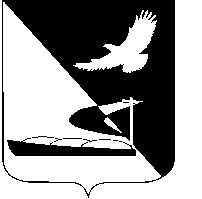 АДМИНИСТРАЦИЯ МУНИЦИПАЛЬНОГО ОБРАЗОВАНИЯ«АХТУБИНСКИЙ РАЙОН»ПОСТАНОВЛЕНИЕ08.07.2014      					                                      № 1025О проведении открытого по составу участников и форме подачи заявок аукциона по продаже земельных участков под строительство индивидуального жилого домаВ связи с наличием сформированных земельных участков, не обремененных правами третьих лиц, руководствуясь статьей 38 Земельного кодекса Российской Федерации, Уставом муниципального образования «Ахтубинский район», администрация МО «Ахтубинский район»ПОСТАНОВЛЯЕТ:1. Комитету имущественных и земельных отношений администрации муниципального образования «Ахтубинский район» (Морозова В.Н.) организовать и провести открытый по составу участников и форме подачи заявок аукцион по продаже земельных участков из земель населенных пунктов: с кадастровым номером 30:01:120101:891, площадью 2179 кв.м, расположенного по адресу: Астраханская область, Ахтубинский район,                   с. Садовое, ул. Набережная, 148 «Н», с кадастровым номером 30:01:120101:892, площадью 1456 кв.м, расположенного по адресу: Астраханская область, Ахтубинский район, с. Садовое, ул. Набережная, 243 «Д», с кадастровым номером 30:01:120101:893, площадью 1797 кв.м, расположенного по адресу: Астраханская область, Ахтубинский район,                              с. Садовое, ул. Набережная,  106 «А».2. Утвердить извещение о проведении открытого по составу участников и форме подачи заявок аукциона по продаже земельных участков.3. Отделу информатизации и компьютерного обслуживания администрации МО «Ахтубинский район»   (Короткий В.В.)  обеспечить размещение настоящего постановления в сети Интернет на официальном сайте администрации МО «Ахтубинский район» в разделе «Администрация» подраздел «Официальные документы». 4. Отделу контроля и обработки  информации администрации МО «Ахтубинский район» (Свиридова Л.В.) представить информацию в газету «Ахтубинская правда» о размещении настоящего постановления в сети Интернет на официальном сайте администрации МО «Ахтубинский район» в разделе «Администрация» подраздел «Официальные документы».Глава муниципального образования                      	                  В.А.ВедищевУТВЕРЖДЕНОпостановлением администрации МО «Ахтубинский район»от  08.07.2014  №  1025ИЗВЕЩЕНИЕо проведении открытого по составу участников и форме подачи заявок аукциона по продаже земельных участков под строительство индивидуального жилого домаАдминистрация муниципального образования «Ахтубинский район»  в соответствии с Земельным кодексом Российской Федерации проводит аукцион по продаже земельных участков, который состоится 20 августа 2014 года в 9.30 по адресу: Астраханская область, г. Ахтубинск,                                       ул. Волгоградская, 141, 4 этаж (зал заседаний).Предмет аукциона: Лот № 1 Земельный участок из земель населенных пунктов с кадастровым номером 30:01:120101:891, площадью 2179 кв.м, расположенный по адресу: Астраханская область, Ахтубинский район,                с. Садовое, ул. Набережная, 148 «Н», в границах, указанных в кадастровом паспорте земельного участка.Начальная цена продажи – 24700 рублей; шаг аукциона – 1000 рублей; размер задатка - 4940 рублей. Лот № 2 Земельный участок из земель населенных пунктов с кадастровым номером 30:01:120101:892, площадью 1456 кв.м, расположенный по адресу: Астраханская область, Ахтубинский район,                с. Садовое, ул. Набережная, 243 «Д», в границах, указанных в кадастровом паспорте земельного участка.Начальная цена продажи – 16500 рублей; шаг аукциона – 500 рублей; размер задатка - 3300 рублей. Лот № 3 Земельный участок из земель населенных пунктов с кадастровым номером 30:01:120101:893, площадью 1797 кв.м, расположенный по адресу: Астраханская область, Ахтубинский район,                с. Садовое, ул. Набережная, 106 «А», в границах, указанных в кадастровом паспорте земельного участка.Начальная цена продажи – 20400 рублей; шаг аукциона – 900 рублей; размер задатка - 4080 рублей. Разрешенное использование земельных участков – для индивидуальной жилой застройки; для цели строительства индивидуального жилого дома; обременения и ограничения использования земельных участков – отсутствуют.Предложения о цене в ходе проведения аукциона подаются открыто; победителем аукциона признается участник, предложивший наибольшую цену за земельный участок. Заявки на участие в аукционе принимаются администрацией муниципального образования «Ахтубинский район» в срок с 08 ч. 00 мин. 17.07.2014 до 17 ч.00 мин. 15.08.2014 по адресу: 416500, Астраханская область, г.Ахтубинск, ул.Волгоградская, 141, каб. № 9. Администрация муниципального образования «Ахтубинский район» вправе отказаться от проведения аукциона не позднее чем за пятнадцать дней до дня проведения аукциона.  Извещение об отказе в проведении аукциона опубликовывается в периодических печатных изданиях, в которых было опубликовано извещение о проведении аукциона, а также размещается на официальном сайте Российской Федерации в сети «Интернет» в сроки, установленные действующим законодательством Российской Федерации.Документы, представляемые заявителем для участия в аукционе: заявка на участие в аукционе по установленной письменной форме с указанием реквизитов счета для возврата задатка; копии документов, удостоверяющих личность (для физических лиц); документы, подтверждающие внесение задатка.Заявитель не допускается к участию в аукционе по следующим основаниям: непредставление необходимых для участия в аукционе документов или представление недостоверных сведений; непоступление задатка на счет, указанный в извещении о проведении аукциона, до дня окончания приема документов для участия в аукционе; подача заявки на участие в аукционе лицом, которое в соответствии с федеральными законами не имеет права приобретать в собственность земельные участки; отсутствие сведений о заявителе в едином государственном реестре юридических лиц (для юридических лиц) или едином государственном реестре индивидуальных предпринимателей (для индивидуальных предпринимателей).Задаток для участия в аукционе вносится в срок, определенный для принятия заявок, в безналичной форме по следующим реквизитам: УФК по Астраханской области; р/счет 40302810000003000024; л/счет 05253007280 (Администрация муниципального образования «Ахтубинский район»); ИНН 3012000794; КПП 300101001;  Банк: ГРКЦ ГУ Банка России по Астраханской области; БИК: 041203001. Назначение платежа: задаток для участия в аукционе от 20.08.2014 (Лот №*).Признание заявителей участниками аукциона состоится 18.08.2014 в 10 ч. 00 мин. по адресу: Астраханская область, г.Ахтубинск, ул.Волгоградская, 141, каб. № 9. Заявитель имеет право отозвать принятую заявку до дня окончания срока приема заявок, уведомив об этом в письменной форме администрацию муниципального образования «Ахтубинский район». В случае отзыва заявителем в установленном порядке заявки до дня окончания срока приема заявок, поступивший от заявителя задаток возвращается в течение трех дней со дня регистрации отзыва заявки. В случае отзыва заявки заявителем позднее дня окончания срока приема заявок, а также участникам аукциона не победившим в нем, задаток возвращается в течение трех дней со дня подписания протокола о результатах аукциона.Результаты аукциона оформляются протоколом, который подписывается администрацией муниципального образования «Ахтубинский район» и победителем аукциона в день проведения аукциона. Договор купли-продажи заключается не ранее 10 дней со дня размещения информации о результатах аукциона на официальном сайте Российской Федерации в сети «Интернет». Победитель аукциона до заключения договора купли-продажи возмещает расходы по межеванию, постановке на кадастровый учет и оценке земельного участка. Ознакомиться с информацией о земельном участке, порядком проведения аукциона, проектом договора купли-продажи, а также получить иные сведения по аукциону можно по адресу: Астраханская область,                           г. Ахтубинск, ул. Волгоградская, 141, каб. № 9, в рабочие дни с 8.00 до 17.00, тел.: 8 (85141) 4-04-05; (85141) 4-04-07.»Верно:                                                         Приложение № 1                                                          к извещению                                                          В администрацию муниципального                                                         образования «Ахтубинский район»                                                                           Заявитель:                                                           Место жительства:ПРОЕКТЗАЯВКИ НА УЧАСТИЕ В АУКЦИОНЕНа основании информационного сообщения, опубликованного в городской газете «Ахтубинская правда» от _______г. №№ __________, а также размещенного на официальном сайте администрации муниципального образования «Ахтубинский район» в сети «Интернет» и официальном сайте торгов www.torgi.gov.ru  принял (приняла) решение участвовать в аукционе по продаже земельного участка, находящегося по адресу: _______________________________________________________________, Лот № __. (Описание земельного участка)Заявитель:                                С условиями участия согласна (согласен).________________________________________     __________ Уполномоченное лицо администрации муниципального образования «Ахтубинский район»:________________________________________     __________Дата принятия заявления______________  Время _______________регистрационный  №______________________                Приложение №2           к извещению                                                             В администрацию муниципального                                                           образования «Ахтубинский район»                                                                             Заявитель:                                                             Место жительства:ПРОЕКТ ОПИСИ ДОКУМЕНТОВпредставляемых для участия в аукционе по продаже земельного участка, Лот № __. (описание и месторасположение земельного участка), дата проведения которого назначена на ___ __________ 201__г.1.	Заявка;2.	Копия паспорта.3.      Реквизиты для возврата задатка.Дата  «____»_____________201_г.                                                Подпись_________________Документы согласно описи принял:                                   			          Специалист администрации МО «Ахтубинский район»							(Ф.И.О.)  				Дата принятия ______________  Время _______________